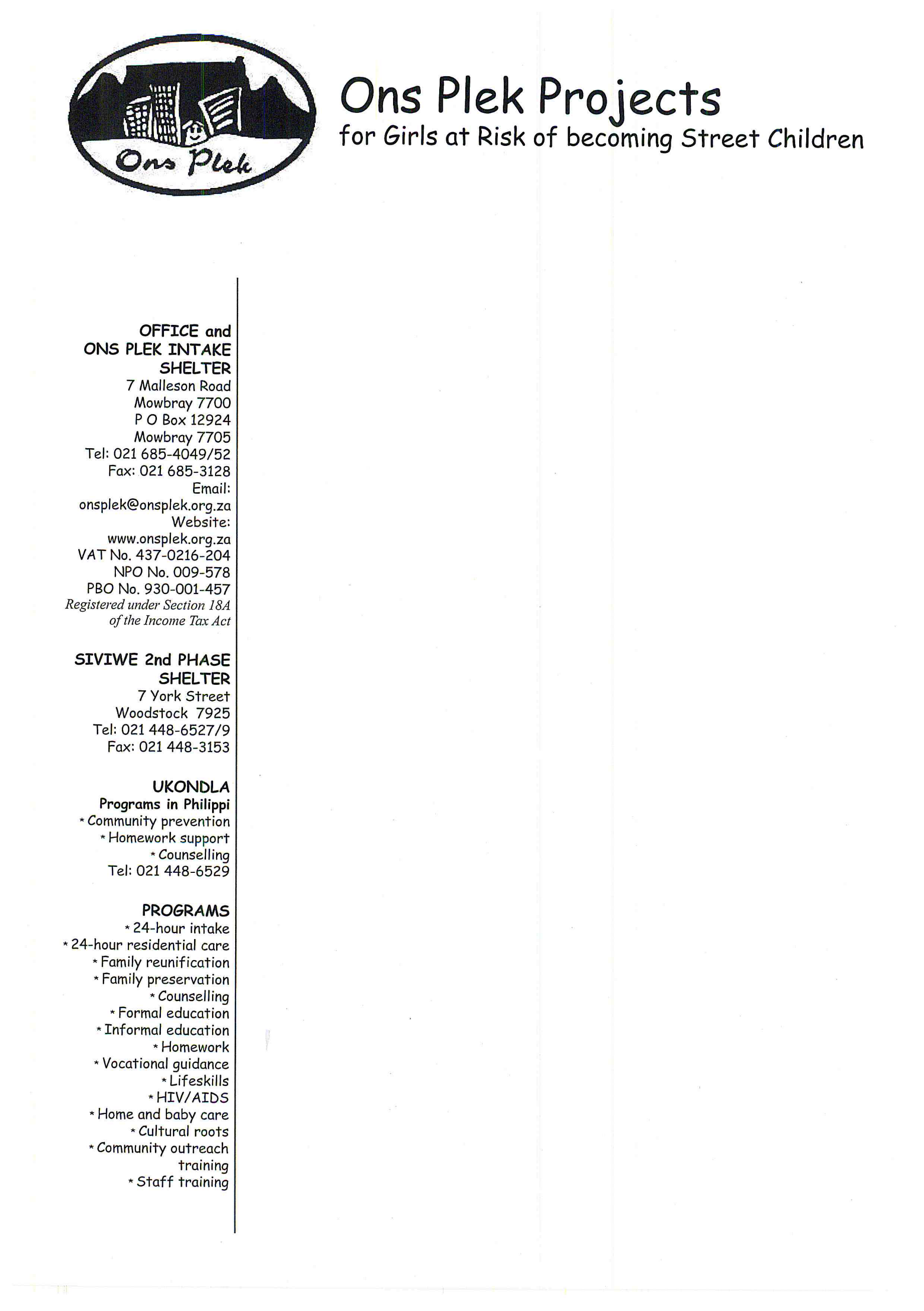 PHOTOGRAPHS:There are legal considerations in taking photographs of children at Ons Plek, since the children are protected by the Child Care Act.   You may only take photographs of the girls (cell phones included) with the permission of the Director (Pam Jackson).   All photographs intended for the girls must be given to the Unit Manager or Director.   Some girls give photos of themselves to friends, leaving them with no record of their own lives.  The person in charge makes sure that the photos are kept in the girls’ life story albums rather than dispersed amongst their peers.We hope this is not too much to absorb, but it is worth making sure one’s visit is the blessing one wishes it to be.Thank you for your willingness to show care and love to us at Ons Plek.Volunteer Co-OrdinatorOns Plek Projects